Гниденко Алена Николаевна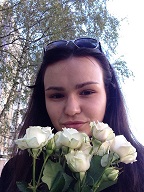 мастер производственного обучения, преподаватель специальных дисциплин Преподаваемые дисциплины: Организация и технология производства продукции общественного питания.Педагогический стаж: 4 года.Стаж работы в колледже: 4 года.Образование: Диплом бакалавр, Федеральное государственное бюджетное образовательное учреждение высшего образования  «Московский государственный университет технологий и управления имени К.Г. Разумовского (первый казачий университет)» г. Москва  Опыт работы:с 2014 года- мастер производственного обученияс 2015 года- преподаватель специальных дисциплинПовешение квалификации и стажировкиУчреждениеНаправление подготовкиГодДепартамент агропромышленного комплекса и потребительского рынка,Семинар « Развитие творческих способностей обучающихся профессиональных образовательных организация»2015Государственное автономное учреждение дополнительного профессионального образования Ярославской области «Институт развития образования»Обучение по программе повышения квалификации «Охрана труда»2016